         Yogatagesworkshop mit Nicole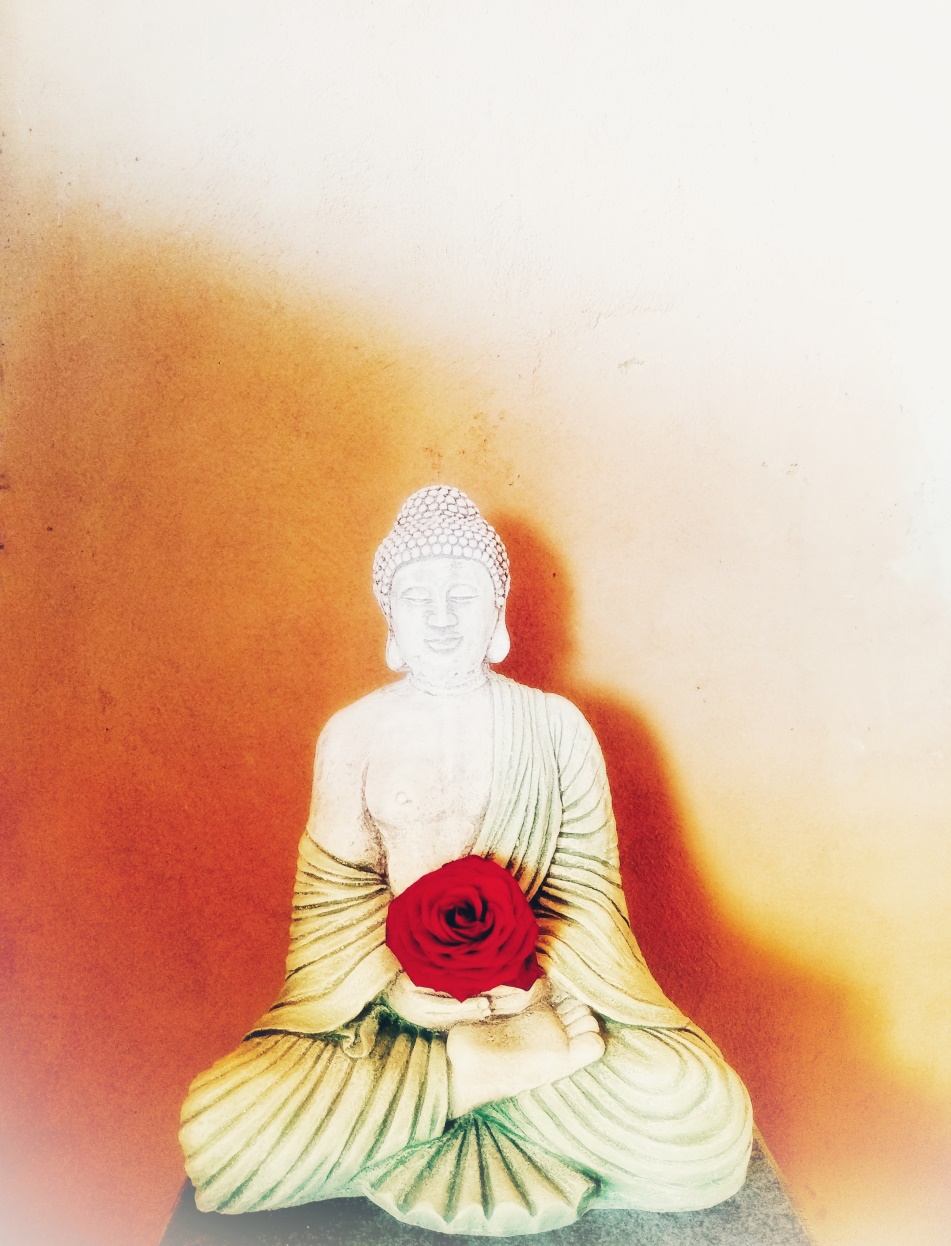 am 15.03.2020 von 10.00-17.30UhrSonnensteinhof  Straß 6 84568 Pleiskirchen        Kosten: 95€ inkl Mittagessen, Nachmittagssnack+Getränke                Mit dem Thema Selbstliebe wollen wir in eine                  achtsame Anusara orientierte Praxis eintauchen.                 In einer anschließenden Yinpraxis üben wir Hingabe                 und los lassen. Ich lade dich zu einem Tag voller 					Neugierde, Kraft, Herzöffnung, 				       	    Begegnungen und leckerem  				          	                  Essen ein.              	        Dieser Workshop ist für Anfänger					              und Fortgeschrittene geeignet.					      	     Es sind nur 10 Plätze frei     Anmeldung unter:            0176/97391848                  oder   www.einfachsein-yoga.de   Ich freu mich auf dich, Namaste Nicole